ПЕРЕЧЕНЬ РЕАЛИЗУЕМЫХ НАЦИОНАЛЬНЫХ И РЕГИОНАЛЬНЫХ ПРОЕКТОВ ЧУВАШСКОЙ РЕСПУБЛИКИ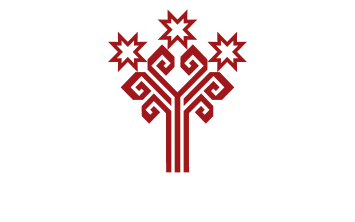 по состоянию на октябрь 2020 годаНациональный проект «Культура»Национальный проект «Культура»Национальный проект «Культура»1А1-97Обеспечение качественно нового уровня развития инфраструктуры культуры («Культурная среда»)2А2-97Создание условий для реализации творческого потенциала нации («Творческие люди»)3А3-97Цифровизация услуг и формирование информационного пространства в сфере культуры («Цифровая культура») Национальный проект «Цифровая экономика Российской Федерации»Национальный проект «Цифровая экономика Российской Федерации»Национальный проект «Цифровая экономика Российской Федерации»1D2-97Информационная инфраструктура2D3-97Кадры для цифровой экономики3D4-97Информационная безопасность4D5-97Цифровые технологии5D6-97Цифровое государственное управлениеНациональный проект «Образование»Национальный проект «Образование»Национальный проект «Образование»1Е1-97Современная школа 2Е2-97Успех каждого ребенка 3Е3-97Поддержка семей, имеющих детей 4Е4-97Цифровая образовательная среда 5Е5-97Учитель будущего 6Е6-97Молодые профессионалы7Е8-97Социальная активность Национальный проект «Жилье и городская среда»Национальный проект «Жилье и городская среда»Национальный проект «Жилье и городская среда»1F1-97Жилье2F2-97Формирование комфортной городской среды 3F3-97Обеспечение устойчивого сокращения непригодного для проживания жилищного фондаНациональный проект «Экология»Национальный проект «Экология»Национальный проект «Экология»1G1-97Чистая страна2G2-97Комплексная система обращения с твердыми коммунальными отходами3G5-97Чистая вода4G6-97Оздоровление Волги5G8-97Сохранение уникальных водных объектов6GA-97Сохранение лесов Национальный проект «Малое и среднее предпринимательство и поддержка индивидуальной предпринимательской инициативы»Национальный проект «Малое и среднее предпринимательство и поддержка индивидуальной предпринимательской инициативы»Национальный проект «Малое и среднее предпринимательство и поддержка индивидуальной предпринимательской инициативы»1I1-97Улучшение условий ведения предпринимательской деятельности2I4-97Расширение доступа субъектов МСП к финансовой поддержке, в том числе к льготному финансированию3I5-97Акселерация субъектов малого и среднего предпринимательства4I7-97Создание системы поддержки фермеров и развитие сельской кооперации5I8-97Популяризация предпринимательстваНациональный проект «Производительность труда и поддержка занятости»Национальный проект «Производительность труда и поддержка занятости»Национальный проект «Производительность труда и поддержка занятости»1L1-97Системные меры по повышению производительности труда2L2-97Адресная поддержка повышения производительности труда на предприятиях3L3-97Поддержка занятости и повышение эффективности рынка труда для обеспечения роста производительности трудаНациональный проект «Здравоохранение»Национальный проект «Здравоохранение»Национальный проект «Здравоохранение»1N1-97Развитие системы оказания первичной медико-санитарной помощи 2N2-97Борьба с сердечно-сосудистыми заболеваниями 3N3-97Борьба с онкологическими заболеваниями4N4-97Развитие детского здравоохранения, включая создание современной инфраструктуры оказания медицинской помощи5N5-97Обеспечение медицинских организаций системы здравоохранения квалифицированными кадрами 6N7-97Создание единого цифрового контура в здравоохранении на основе единой государственной информационной системы здравоохранения (ЕГИСЗ) 7N8-97Развитие экспорта медицинских услуг Национальный проект «Демография»Национальный проект «Демография»Национальный проект «Демография»1Р1-97Финансовая поддержка семей при рождении детей 2Р2-97Содействие занятости женщин - создание условий дошкольного образования для детей в возрасте до трех лет 3Р3-97Разработка и реализация программы системной поддержки и повышения качества жизни граждан старшего поколения 4Р4-97Формирование системы мотивации граждан к здоровому образу жизни, включая здоровое питание и отказ от вредных привычек5Р5-97Создание для всех категорий и групп населения условий для занятий физической культурой и спортом, массовым спортом, в том числе повышение уровня обеспеченности населения объектами спорта, а также подготовка спортивного резерва Национальный проект «Безопасные и качественные автомобильные дороги»Национальный проект «Безопасные и качественные автомобильные дороги»Национальный проект «Безопасные и качественные автомобильные дороги»1R1-97Дорожная сеть2R2-97Общесистемные меры развития дорожного хозяйства 3R3-97Безопасность дорожного движенияНациональный проект «Международная кооперация и экспорт»Национальный проект «Международная кооперация и экспорт»Национальный проект «Международная кооперация и экспорт»1T1-97Промышленный экспорт2T2-97Экспорт продукции АПК3T4-97Экспорт услуг4T6-97Системные меры развития международной кооперации и экспорта